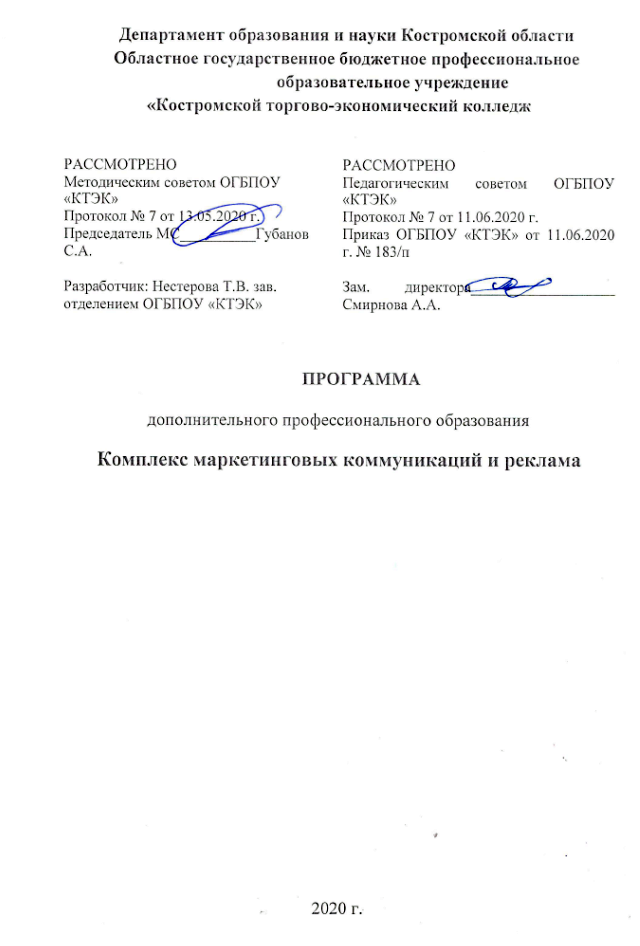 ОПИСАНИЕ УЧЕБНОЙ ПРОГРАММЫНазвание программы: Программа дополнительного профессионального образования «Комплекс маркетинговых коммуникаций и реклама».Категория слушателей: предприниматели, имеющие собственный бизнес и обеспечивающие продажи с использованием интернет-технологий;частные лица, осуществляющие или планирующие самозанятость или трудоустройство в сфере интернет-коммуникаций. Цель освоения программы: приобретение ими новых компетенций в сфере маркетинговых коммуникаций и рекламы.Форма обучения: очная с применением дистанционных образовательных технологий/ 36 часов.Освоение программы предполагает достижение следующего(щих) уровня(ей) квалификации в соответствии с профессиональным стандартом "Специалист по интернет-маркетингу", утвержденного Министерством труда и социальной защиты Российской Федерации от 19 февраля 2019 года N 95н и требованиями заказчика.6. Образовательные результаты: Слушатель, освоивший программу, должен обладать профессиональной компетенцией:планирования и организации маркетинговой деятельности в информационно - коммуникационной сети Интернет;владение методами и программными средствами обработки деловой информации;использования в практической деятельности организации информации, полученной в результате маркетинговых исследований.7. Результаты обучения: В результате освоения программы слушатель должен приобрести знания и умения, необходимые для качественного изменения перечисленной выше профессиональной компетенции. Слушатель должензнать:составные элементы маркетинговой деятельности: цели, задачи, принципы, функции, объекты, субъекты; средства: удовлетворения потребностей, распределения и продвижения товаров, маркетинговые коммуникации и их характеристику;методы изучения рынка, анализа окружающей среды;конкурентную среду, виды конкуренции, показатели оценки конкурентоспособности;этапы маркетинговых исследований, их результат; управление маркетингом.уметь:выявлять, формировать и удовлетворять потребности; обеспечивать распределение через каналы сбыта и продвижение товаров на рынке с использованием маркетинговых коммуникаций;проводить маркетинговые исследования рынка;оценивать конкурентоспособность товаров.иметь практический опыт:выявления потребностей (спроса) на товары;реализации маркетинговых мероприятий в соответствии с конъюнктурой рынка;участия в проведении рекламных акций и кампаний, других маркетинговых коммуникаций.8. Учебный план9. Календарный учебный графикВ учебном плане указываются основные содержательные блоки (темы, разделы) модуля, общее количество часов и разбивка их по видам работ.Организационно-педагогические условияМатериально-технические условия реализации программы10.2. Кадровые ресурсы10.3. Учебно-методическое обеспечение программы: Основная литература Романов А. А. Маркетинговые коммуникации: Учебник / А. А. Романов, И.М. Синяева, В.А. Поляков. - М.: Учебник: ИНФРА-М, 2016. - 384 с.: 60x90 1/16. (переплет) ISBN 9785-9558-0194-0, 500 экз.// http://znanium.com/bookread.php?book=226894 Красюк И.Н Маркетинговые коммуникации: Учебник / Под ред. И.Н. Красюк. - М.: ИНФРА-М, 2015. - 272 с.: 60x90 1/16. - (Высшее образование). ISBN 978-5-16-004956-4// http://znanium.com/bookread.php?book=247665Музыкант В. Л. Интегрированные маркетинговые коммуникации: Учебное пособие /В.Л. Музыкант. - М.: ИЦ РИОР: НИЦ Инфра-М, 2015. - 216 с.: 60x90 1/16. - (Высшее образование: Бакалавриат).ISBN	978-5-369-01121-8,	1000 экз.//http://znanium.com/bookread.php?book=350959Дополнительная литератураПроектирование коммуникационных технологий и связей с общественностью. Кнышова Е. Н. Маркетинг: Учебное пособие / Е.Н.Кнышова. - М.: ИД ФОРУМ: НИЦ Инфра-М, 2015. - 282 с.: 60x90 1/16. - (Профессиональное образование).ISBN 978-5-8199-0068-0, 3000 экз.Романов А.А. Массовые коммуникации: учебно-практическое пособие / А. А. Романов - М.: Изд. центр ЕАОИ, 2016. - 176 с.Невоструев П.Ю. Маркетинговые коммуникации: Учебно-практическое пособие / П.Ю. Невоструев. М.: Изд. центр ЕАОИ, 2017г. - 200 с.11.Оценка качества освоения программы11.1Формы текущего контроля успеваемости и итоговойаттестации по программе:О11.2 Примеры оценочных материалов для разделов учебной программы :11.2.1 Тест (Правильные ответы отмечены +)Определите правильную последовательность элементов схемы взаимодействия PR-специалиста с покупателем:потребностиинтересыдействияотношенияКоммуникация в узком (социально-психологическом) смысле - это обмен:информацией +впечатлениямидействиямиинформацией, действиями, впечатлениямиСистема маркетинговых коммуникаций - это:платное, однонаправленное, неличное, опосредованное обращение, пропагандирующее товар и готовящее потенциального потребителя к покупке;проведение комплексных рекламных мероприятий, связанных в определенной последовательности, способствующих повышению интереса к товару и имеющих целью прочное внедрение товара на рынок;целенаправленное и комплексное воздействие на внешнюю и внутреннюю среду фирмы, прямо или косвенно способствующее достижению основной ее цели: получение прибыли +К недобросовестной относят рекламу:агрессивную, косвенную, неоднородную, превентивнуюнедостоверную, неэтичную, заведомо ложную, скрытую +подсознательную, неосознанную, общественно-опасную, агрессивнуюУстановите соответствие между инструментами маркетинговых коммуникаций (МК) и их целевыми ориентирами:единовременные побудительные меры по привлечению внимания покупателей к товару (услуге) и его убеждению совершить покупку в установленный срок — Выставка-продажаоптовая продажа товаров, заключение прямых договоров или контрактов между продавцами и покупателями — ЯрмаркаУстановите соответствие между задачами рекламных компаний и их содержанием:направлены на широкие слои населения — имиджевыесоздание благоприятной атмосферы — внутрифирменныенепродолжительные акции для увеличения продаж — стимулирующиесообщение о том или ином товаре — информирующиеУстановите соответствие между элементами коммуникации и их содержанием:сторона, передающая сообщение — Коммуникаторсторона, принимающая сообщение — Коммуникантсмысловое средство, включающее слова, звуки, изображения, символы - СообщениеОсновными формами коммуникаций в маркетинге являются:реклама, «public relations», стимулирование продаж, персональная продажа, участие в выставках и ярмарках, телемаркетинг, интерактивный маркетинг +периодическая печать, рекламно-коммерческая литература, телевидение, радио, кино, наружная реклама, оформление и упаковка товара;пропаганда, спонсорство, создание фирменного стиля, товарная, фирменная, косвенная;Основной задачей «паблик рилейшенз» (public relations) является:создание и сохранение имиджа предприятия +разработка рекомендаций по совершенствованию внутренней среды предприятияадекватное осуществление ценовой политикиГрафическое воплощение индивидуального названия компании, направленное на усиление эмоционального воздействия и максимальное открытие ключевых аспектов позиционирования компании:логотип +торговая маркабрендфирменный стиль«Подгонка» товара к образу жизни покупателя, придание товару некого смысла, отличающего его от других:представлениеобъявлениепозиционирование +тиражированиеРасходы на рекламу включаются в:производственную себестоимостькосвенные налогисебестоимость продукции +амортизационные исчисленияПродвижение интересов через органы государственной власти:адвокатированиелоббирование +пропагандаполитическая рекламаБрэнд - это:имя, символ, дизайн или образ, применяемый для идентификации товара или фирмытовары, уходящие с рынка +товар, пользующийся доверием у покупателейСпонсорство - это:создание и сохранение имиджа предприятия;деятельность по предоставлению фирмой финансовых средств отдельным лицам или организациям, занятым в сфере спорта, культуры, здравоохранения, образования и т.д., для достижения ею поставленных целей в области маркетинга +неоплачиваемое стимулирование спроса на товар, услугу или фирму с помощью распространения о них важных сведений во всех средствах распространения информации;Коммуникационный канал, по которому передаются слухи:канал внутренних коммуникацийканал формальных коммуникацийканал неформальных коммуникаций +канал внешних коммуникаций11.2.1 Практические работы № 1, 2, 3, 4 (по 4 часа)Практическая работа № 1. Реклама, как элемент комплекса маркетинговых коммуникацийЗадание 1. Выбрать товар (на своё усмотрение) и привести примеры использования определённого приёма в телевизионной рекламе:Простой показПроблема-решение, («до и после»)Сравнение способов решения проблемыИспользование образа профессионалаРекомендация знаменитостейПоказ потребителя товараПоказ в экстремальной ситуацииМетафораОлицетворение (аналогии с человеком)ЭкспериментЗадание 2. Оценить преимущества и недостатки использования данного приема телевизионной рекламе.Практическая работа № 2. Прямой маркетинг Деловая игра: "Завершение предложения"Процедура группового психологического тренинга, направлена на развитие коммуникативной компетенции. Один участник рассказывает историю, при этом, не заканчивая фразы; другие - делают это вместо него. Интрига состоит в том, что в конце рассказа рассказчик выбирает из трех того, кто, на его взгляд, был ближе всего к тому, что хотел сказать он сам.После нескольких таких рассказов проводится обсуждение.Каким образом можно догадаться о том, что не договорил собеседник? Может быть, у непосредственных участников упражнения возникли какие-то свои находки?Практическая работа № 3. Стимулирование сбыта и продажЗадание: предлагаются отрывки литературных произведений известных во всём мире писателей (по вариантам студентов в группе). Задача состоит в описании основных мыслей в литературном отрывке, героев или происходящих событий в виде рекламного сообщения (с использованием слогана), рекламного трейлера к фильму по данному произведению.Практическая работа № 4. Оценка эффективности коммуникационных стратегий предприятия.Для расчёта экономической эффективности рекламы могут быть использованы следующие методы:Метод сравнения товарооборота до и после проведения рекламного мероприятия;Расчёт эффекта от рекламы при проведении рекламной распродажи товара;11.2.2. Итоговая  аттестация по модулю - выполненные работы 11.3 Критерии и шкала оценки для промежуточной аттестации по програме:Критерии оценки по 100 бальной системе11.4 Итоговый контроль по курсуИтоговый контроль по курсу проходит в виде зачета, который проводится в устнописьменной форме (на выполнение устной части - 40 минут, на выполнение письменной части - 40 минут). Включает в себя два задания.Задание 1.Технология разработки коммуникационной политики организации. Первое задание дает возможность проверить (в письменной форме) готовность обосновывать решения под моделированную ситуацию. Студентам предлагается задание на понимание возможности применения технологий коммуникационной деятельности в управлении организацией.Вопросы с опорой на знание теории маркетинга проверка понимания возможности применения:технологии разработки коммуникационной кампании организации;технологии разработки коммуникационной политики, связанной с позиционированием продукта;технологии разработки коммуникационной политики, связанной с товародвижением продукта;технологии разработки коммуникационной политики, связанной с ценовой политикой.Задание 2. Технология разработки коммуникационной кампании организации.Второе задание позволяет по итогам выполнения проверить владение умением обосновывать различные ситуационные решения по реализации маркетинговых коммуникаций (устно). Слушателям предлагается задание на понимание - комментирование основных идей и закономерностей реализации маркетинговых коммуникаций с привлечением примеров из бизнес-практики.Таблица 2 - Критерии оценкиПереход от баллов к оценке знаний слушателей  по 5-ти бальной системе осуществляется в соответствии со следующей нормативной шкалой:90-100 баллов - «отлично»70-89 баллов - «хорошо»50-69 баллов - «удовлетворительно»49 баллов и менее - «неудовлетворительно»№п/пНаименованиераздела1Всего, часАудиторныезанятияАудиторныезанятияДистанционныезанятияДистанционныезанятияСРС, час.Промежуточная аттестация, час№п/пНаименованиераздела1Всего, часиз нихиз нихиз нихиз нихСРС, час.Промежуточная аттестация, час№п/пНаименованиераздела1Всего, частеоретические занятия (лекции)практическиезанятиятеоретические занятия (лекции)практическиезанятияСРС, час.Промежуточная аттестация, час1234567891.Комплексмаркетинговыхкоммуникаций66-----2.Реклама, как элемент комплекса маркетинговых коммуникаций844----3.Прямой маркетинг84--4--4Стимулирование сбыта и продаж6245Оценкаэффективностикоммуникационныхстратегийпредприятия624Промежуточная аттестация Промежуточная аттестация 2Всего:Всего:36184-12-2зачетНаименование разделов (дисциплин, практик, стажировок, иных видов учебной деятельности)Объем нагрузки, ч.Учебные неделиУчебные неделиУчебные неделиУчебные неделиУчебные неделиУчебные неделиУчебные неделиУчебные неделиУчебные неделиУчебные неделиНаименование разделов (дисциплин, практик, стажировок, иных видов учебной деятельности)Объем нагрузки, ч.12341раздел662 раздел8443 раздел8444 раздел6245 раздел624Промежуточная аттестация22Вид ресурсаХарактеристика ресурса и количествоКомпьютерный класс, оснащенный учебной доской, рабочим местом преподавателя, столами, стульями (по числу мест обучающихся). Техническими средствами:Компьютерный класскомпьютерами по числу мест обучающихся, с возможностью работы в специальных программах и доступа к современным профессиональным базам данных, информационным справочным и поисковым системам.Программное обеспечение для реализации программы на основе дистанционных образовательных технологий или в рамках смешанного обученияАудитории оборудованы мультимедийной техникой, ноутбуками для просмотра видео, презентаций.Для организации обучения используются:скоростной канал подключения к сети Интернет;бесплатный WiFi для слушателей;сайт колледжа с хостингом на собственном сервере; -система дистанционного обучения (Moodle), позволяющая создавать курсы с контентом в виде текстов, файлов, презентаций, опросных листов, формой обратной связи, что позволяет создавать промежуточные и итоговые тесты в конце каждого модуля.Дистанционное изучение программы предполагает наличие у слушателей компьютера или ноутбука с возможностью подключения к сети Интернет.Канцелярские товарыРучки, бумага.Вид ресурсаХарактеристика ресурса и количествоРуководительпроекта/кураторРуководитель компьютерного ресурсного центра колледжаРазработчик контентаПреподаватель первой и (или) высшей квалификационной категорииЛекторПреподаватель первой и (или) высшей квалификационной категорииМодераторСистемный администратор колледжаТьюторСпециалисты маркетологиНаименование разделов учебного планаТехнология и/или метод(ы) проведения оценочного мероприятияШкала оценки (баллы, «зачтено» / «не зачтено»)Размещение оценочных материаловКомплексмаркетинговыхкоммуникацийТА/ЗАБаллыСистема дистанционного обучения (Moodle)Реклама, как элемент комплекса маркетинговых коммуникацийПР № 1БаллыСистема дистанционного обучения (Moodle)Прямой маркетингПР № 2БаллыСистема дистанционного обучения (Moodle)Стимулирование сбыта и продажПР № 3БаллыСистема дистанционного обучения (Moodle)ОценкаэффективностикоммуникационныхстратегийпредприятияПР № 4БаллыСистема дистанционного обучения (Moodle)Промежуточная аттестация по модулюВР«зачтено»/ «не зачтено»Система дистанционного обучения (Moodle)Оценка дисциплины в баллах - 100 балловЭтапы оценкиБаллыАлгоритм формированияитоговой оценки подисциплинеТестирование10Алгоритм формированияитоговой оценки подисциплинеПрактическое занятие № 110Алгоритм формированияитоговой оценки подисциплинеПрактическое занятие № 210Алгоритм формированияитоговой оценки подисциплинеПрактическое занятие № 310Алгоритм формированияитоговой оценки подисциплинеПрактическое занятие № 410Итоговая аттестация Итоговая работа5010балловВ приведённой ситуации указаны все необходимые для обоснования использования технологии общие характеристики:организации - название, тип, статус, размер, отрасль, вид деятельности, географическое положение, срок работы на рынке, цели; продукта - свойства продукта, ассортимент, объем производства; потребителей - сегмент и/или целевая группа, потребности, спрос, особенности поведения;рынка - тип рынка, охват рынка, конкуренты, партнеры посредники10балловОбоснована необходимость (целесообразность) проведения коммуникационной кампании, характеризуя коммуникационную политику организации;Дано описание (на основе теории) этапов разработки и проведения коммуникационной кампании;10балловДано описание (на основе теории) направлений коммуникационной политики. Обоснована целесообразность изменения (разработки) коммуникационной политики, указывая взаимосвязи этого изменения (разработки) с другими элементами комплекса маркетинга;10балловРаскрыта сущность заданного явления (процесса)Показана структура заданного явления (логика реализации заданного процесса)Приведенный пример (приведенные примеры) иллюстрирует реализацию заданного явления (процесса) в управлении организацией Дана оценка значения заданного явления (процесса) в управленииорганизацией10балловДано полное определение заданного явления (процесса)Изложена сущность эффективного маркетинга.Указана логическая связь заданного явления (процесса) с эффективным маркетингом организацииПриведенный пример иллюстрирует реализацию заданного явления (процесса) в практике управления организацией